La Consejería de Educación, Cultura y Deportes pone a disposición de los centros educativos una Biblioteca Digital, a través de la plataforma LeemosCLM, compuesta por contenidos de las principales editoriales del mundo.¿Qué vas a encontrar en "LeemosCLM"?Contenidos multiformato (libros, audiolibros, podcast y revistas) y multiidioma: español, inglés y francés.Apps móviles para leer online y offline.Planes de Lectura y Clubes de Lectura enriquecidos por expertos pedagogos para apoyar a los docentes en el aula.Módulo accesibilidad: lector de texto y fuente especial para dislexia para no dejar a nadie atrás.Acceso para docentes y estudiantes.Concursos y premios para los centros más activos.


Este contenido está adaptado por edades: primaria, secundaria, bachillerato y profesorado.

Se podrá usar tanto individualmente como en el aula de manera interactiva, para trabajar la comprensión lectora con ejercicios a medida y se puede acceder a la lectura desde cualquier lugar en cualquier momento ya que permite la lectura sin conexión a la red.

Si tu centro educativo está adherido a este servicio, solo tendrás que entrar pinchando en el logo de LeemosCLM y acceder utilizando tu usuario y contraseña que usas habitualmente para acceder a las herramientas de EducamosCLM.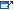 
Para cualquier incidencia o consulta con LeemosCLM, escriba un correo electrónico a: leemosclm@jccm.es


Pulse aquí para acceder a LeemosCLM: